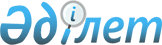 О внесении изменений в состав Консультативного комитета по финансовым рынкамРаспоряжение Совета Евразийской экономической комиссии от 31 марта 2015 года № 24

      1. Внести в состав Консультативного комитета по финансовым рынкам, утвержденный Решением Коллегии Евразийской экономической комиссии от 25 октября 2012 г. № 199, изменения согласно приложению.



      2. Настоящее распоряжение вступает в силу по истечении 10 календарных дней с даты его официального опубликования.      Председатель Коллегии

      Евразийской экономической комиссии         В. Христенко

ПРИЛОЖЕНИЕ            

к распоряжению Коллегии     

Евразийской экономической комиссии

от 31 марта 2015 года № 24    

ИЗМЕНЕНИЯ,

вносимые в состав Консультативного комитета по финансовым рынкам

      Состав Консультативного комитета по финансовым рынкам изложить в следующей редакции:      

«УТВЕРЖДЕН             

Решением Коллегии        

Евразийской экономической комиссии

от 25 октября 2012 г. № 199    

(в редакции распоряжения Коллегии 

Евразийской экономической комиссии

от 31 марта 2015 г. № 24)    

СОСТАВ

Консультативного комитета по финансовым рынкам
					© 2012. РГП на ПХВ «Институт законодательства и правовой информации Республики Казахстан» Министерства юстиции Республики Казахстан
				От Республики АрменияОт Республики АрменияАбраамян 

Мгер Гамлетович– начальник управления регулирования

  финансовой системы Центрального банка

  Республики АрменияАветисян

Сергей– заместитель министра экономики

  Республики АрменияДарбинян

Арменак Вагаршакович– член Совета Центрального банка

  Республики АрменияДжангирян 

Арман– начальник отдела анализа и развития

  финансового рынка аппарата Министерства

  финансов Республики АрменияОт Республики БеларусьОт Республики БеларусьЕрмолович 

Максим Леонидович– Первый заместитель Министра финансов

  Республики БеларусьЗаборовский

Александр Михайлович– Первый заместитель Министра экономики

  Республики БеларусьКалечиц 

Сергей Валерьевич– заместитель председателя правления

  Национального банка Республики БеларусьКучинский 

Александр Васильевич– заместитель председателя Ассоциации

  белорусских банковОсенко Сергей Александрович– начальник Главного управления страхового

  надзора Министерства финансов Республики

  БеларусьСушко 

Сергей Александрович– директор Департамента по ценным бумагам

  Министерства финансов Республики

  БеларусьОт Республики КазахстанОт Республики КазахстанАбдрахманов 

Нурлан Алмасович– директор Департамента методологии

  контроля и надзора Национального Банка

  Республики КазахстанБектурова 

Арман Турсыновна– директор Департамента методологии

  бухгалтерского учета, аудита реального

  сектора, внутреннего контроля

  Министерства финансов Республики

  КазахстанЖантасов 

Темирлан Бекетович– руководитель управления по вопросам

  формирования Единого экономического

  пространства Департамента международной

  экономической интеграции Министерства

  национальной экономики Республики

  КазахстанЕлемесов 

Аскар Раушанович – член Президиума Национальной палаты

  предпринимателей Республики Казахстан,

  Председатель Комитета финансового

  сектора Президиума Национальной палаты

  предпринимателей Республики КазахстанКусаинов 

Марат Апсеметович – вице-министр Министерства национальной

  экономики Республики КазахстанСмоляков 

Олег Александрович– заместитель Председателя Национального

  Банка Республики КазахстанСукуров 

Нурболат Николаевич– директор Представительства Национальной

  палаты предпринимателей Республики

  Казахстан в Евразийской экономической

  комиссии в г. МосквеТаукенов 

Асет Тлеулесович– руководитель управления политики

  развития финансового сектора

  Департамента политики управления

  обязательствами государства и развития

  финансового сектора Министерства

  национальной экономики Республики

  КазахстанЯкупбаева 

Юлия Константиновна– заместитель председателя правления

  Национальной палаты предпринимателей

  Республики КазахстанОт Российской ФедерацииОт Российской ФедерацииБалакирева 

Вера Юрьевна– заместитель директора Департамента

  финансовой политики Министерства

  финансов Российской ФедерацииБарсуков 

Сергей Владимирович– директор Департамента финансовой

  политики Министерства финансов

  Российской ФедерацииВоронцов 

Андрей Николаевич– заместитель директора Департамента

  финансовой политики Министерства

  финансов Российской ФедерацииИванов 

Сергей Викторович– заместитель директора департамента

  международного сотрудничества и

  общественных коммуникаций – начальник

  управления координации международного

  сотрудничества Центрального банка

  Российской ФедерацииЛещевская Юлия Александровна– директор Департамента корпоративного

  управления Министерства экономического

  развития Российской Федерации Майорова 

Екатерина Евгеньевна– заместитель директора Департамента

  торговых переговоров Министерства

  экономического развития Российской

  ФедерацииНенахова 

Елена Сергеевна– начальник управления стратегии

  функционирования финансовых рынков

  департамента развития финансовых  рынков

  Центрального банка Российской

  Федерации».